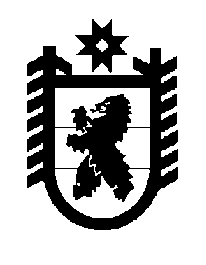 Российская Федерация Республика Карелия    ПРАВИТЕЛЬСТВО РЕСПУБЛИКИ КАРЕЛИЯРАСПОРЯЖЕНИЕот  19 февраля 2018 года № 116р-Пг. Петрозаводск В соответствии со статьей 9, пунктом 2 части 1  статьи 26 Градостроительного кодекса Российской Федерации, статьями 7, 10 и 15  Федерального закона от 21 декабря 2004 года № 172-ФЗ «О переводе земель или земельных участков из одной категории в другую», на основании ходатайства администрации Пряжинского национального муниципального района осуществить перевод земельного участка 
с кадастровым номером 10:21:0120701:662, площадью 7001 кв. м  (адрес: Республика Карелия,  Пряжинский район) из состава земель  сельскохозяйственного назначения в земли особо охраняемых территорий и объектов.
           Глава Республики Карелия                                                              А.О. Парфенчиков